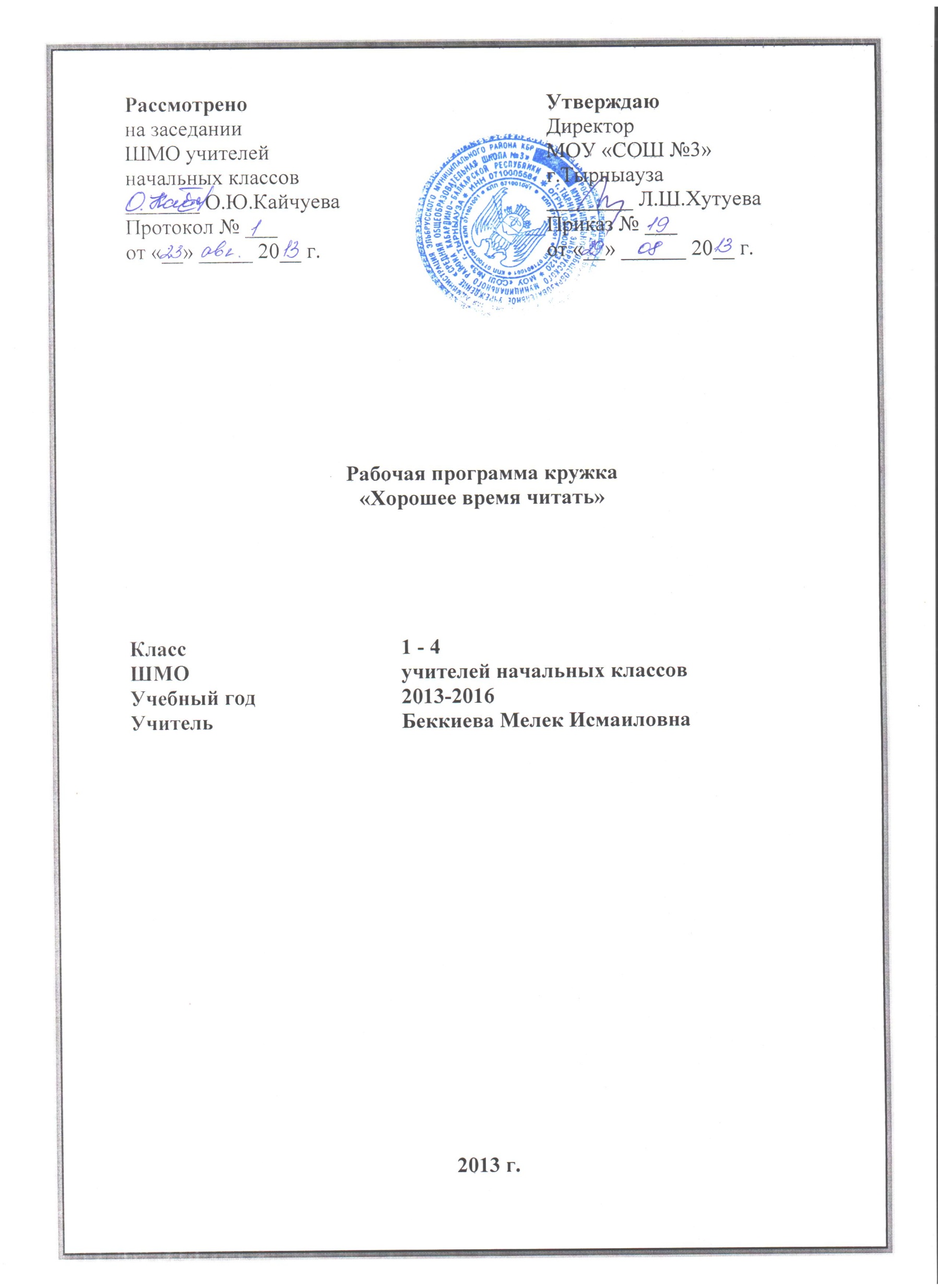 Программа «Хорошее время читать» Педагогический паспорт проекта «Почитай-ка»в рамках внеурочной деятельности программы «Хорошее время читать»учителя начальных классов МОУ «СОШ№3» г. ТырныаузаЭльбрусского муниципального района КБРБеккиевой Мелек ИсмаиловныАктуальность проекта. Важное место в образовательном и воспитательном процессах школы занимает библиотека. Детская библиотека является исключительно адаптивным социокультурным институтом. Библиотека связана с общекультурными и просветительскими традициями России, Кабардино-Балкарии. Дети нуждаются в библиотечном пространстве, которое они могут воспринимать как свое собственное детское.В образовательном учреждении есть возможность, используя все имеющиеся ресурсы, создать среду развития ребенка через чтение, книгу и нетрадиционные виды носителей информации, отвечающую его половозрастным, социокультурным и индивидуальным особенностям.Основная идея – интеграция детей в социокультурную среду общества через чтение, просветительскую деятельность.          Цель проекта: способствовать приобщению детей к культурному наследию своего народа, к его нравственным, эстетическим ценностям. Задачи проекта: создать условия для привлечения школьников к социально-активной жизни;проведение просветительской, исследовательской и агитационной деятельности, направленной на пропаганду среди учеников класса и школы культурных ценностей;организация волонтёрской деятельности в МОУ «СОШ №3» г. Тырныауза, МУ «Централизованная библиотечная система» администрации Эльбрусского района, городской филиал №1, в дошкольном отделении  МОУ «СОШ №3» г. Тырныауза.Адресная направленность:          Проект рассчитан на обучающихся 1-4 классов, которые способны реализовать данную идею за 2013-2016 гг. Проект предполагает:проведение волонтёрским отрядом совместных мероприятий с социальным партнёром – библиотекой;работу волонтёрского лекторского отряда в  дошкольном отделении МОУ «СОШ№3» г. Тырныауза. Социальные партнеры проекта.          В ходе подготовки и реализации проекта необходимы партнеры, в качестве которых выступают учитель, родители, библиотекарь школы, сотрудники городской детской библиотеки, воспитатели дошкольного отделения и др. Прогнозируемые результаты:участники проекта осознают в процессе деятельности его социальную значимость, что повысит уровень сознательного поведения;развитие и саморазвитие ребенка через приобщение детей к чтению, к мировой и национальной культуре;усвоение ценности чтения и книги; формирование информационной культуры личности. Этапы реализации проекта1 этап – проектный Знакомство учащихся с идеями проекта.Создание добровольческого волонтёрского отряда.Налаживание связей с библиотекой.Планирование работы.2 этап – практический Организация празднования Международного дня школьных библиотек.Конкурс чтецов.Книжная ярмарка (обмен книгами).Конкурс «Суперобложка для любимых книжек своими руками».Конкурс книжных закладок.Передвижная книжная выставка.Работа волонтёрского отряда в библиотеке. Проведение библиотечных уроков для учеников 1-2 классов.Участие в районном мероприятии «Книжкина неделя»Ведение читательских дневников3 этап – рефлексивно-обобщающий Обобщение результатов проектной деятельности.Определение перспектив развития.1.Цель и задачи использования методики. Цель: Повышение престижности чтения среди младших школьников.Задачи:-  формирование литературного вкуса; - освоение навыков рефлексивного чтения (выполнение заданий по тексту произведений);- создание привлекательного имиджа читающего сверстника в глазах товарищей. 2.Описание реализации методики:1.Запуск.  Детям предлагается «Читательский дневник»: а) список из 10 книг;  б) перечень различных заданий. 2.Сопровождение: собеседование, проверка выполненных заданий. Выдача «лотерейных билетов»,3.Финал: а) выставка «портфелей»  и награждение лучших читателей; б) проведение беспроигрышной лотереи 3. Что делают дети:-  читают книги;-  в процессе и после чтения  выполняют одно из заданий на выбор, оформляя       его в «отчетном листе» (1 задание на 1 книгу);- отчетный лист предъявляют  координатору и получают лотерейный билет «бук»;- оформляют «Читательский дневник», участвуют в выставке. 4. Что делают учителя/библиотекари:- распространяют информацию;- проводят церемонии   «старта» и «финала»; - проверяют выполнение заданий по книгам;-  выявляют и награждают лучших читателей;- подготавливают призовой фонд;- создают и поддерживают положительный эмоциональный настрой класса.5.Условия реализации методики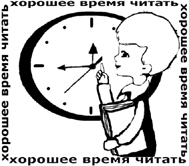 5.Условия реализации методики«Образовательные»Возраст: младший школьный (возможно использование до 6 класса включительно;Место в образовательном процессе:  занятия внеклассного и дополнительного чтения или как направление воспитательной работы в классе.  Сроки: Оптимальная продолжительность работы по данной методике: 3-6 месяцев «Материальные»- доступность книг из рекомендованного списка;-  наличие рабочих тетрадей (читательских портфелей);- жетоны для участия в лотерее;- призовой фонд.  6. Что такое Читательский  дневник? Это личный документ, который  выдается каждому ученику:- помогает ребенку расти и совершенствоваться как читателю;- позволяет продемонстрировать его читательскую компетентность; - отражает круг его  «актуального» и «ближайшего» чтения.7. Круг чтенияСписок книг составлен из лучших произведений отечественной и зарубежной детской литературы. 8. Участие в проекте «Почитай-ка»Цель проекта: способствовать приобщению детей к культурному наследию своего народа, к его нравственным, эстетическим ценностям.Принципы отбора:- соответствие возрастным возможностям и интересам;- проверенность   многими поколениями читателей; -  отсутствие в обязательной программе по литературе (или ее опережение). 